Российская ФедерацияИркутская областьАДМИНИСТРАЦИЯМуниципальноГО образованиЯ «Боханский район»ПостановлениеП О С Т А Н О В Л Я Ю: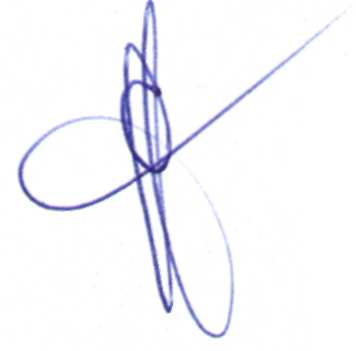 Мэр МО «Боханский район»                                                       С.А. Серёдкин«19»03.2015г.№261п. Бохан«О закрытии ледовой переправы «Середкино - Ангарстрой»»На основании ч.1 п. 5 ст. 15 Федерального закона от 06.10.2003г. №131-ФЗ «Об общих принципах организации местного самоуправления в Российской Федерации», акта технического освидетельствования переправы на льду от 18.03.2015 года, ходатайства директора ОАО «Приангарское» (Хороших К.Г.) от 18.03.2014 года, руководствуясь ч. 3 ст. 12 Устава МО «Боханский район»Закрыть ледовую переправу с. Середкино Боханского района – д. Ангарстрой Аларского района с 19 марта 2015 года.Рекомендовать директору ОАО «Приангарское» (Хороших К.Г.) установить запрещающие дорожные знаки, аншлаги, запрещающие выезд на лёд.Рекомендовать начальнику МО МВД России «Боханский» (Таров Л.И.) организовать дежурство экипажей ДПС на подъездных путях к ледовой переправе через р. Ангара на участке с. Середкино Боханского района – с. Ангарстрой Аларского района.Данное постановление опубликовать в районной газете «Сельская правда». Контроль исполнения настоящего постановления оставляю за собой.Подготовил:Главный специалистГО ЧС и ПБС.В. КабановСогласовано:Первый заместитель мэраС.М. УбугуноваСтарший инспектор ГИМС Осинской группы патрульной службыМ. В. БекенштейнНачальник юридического отдела И.С. Романченко